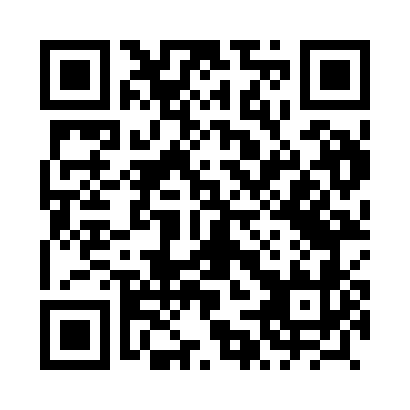 Prayer times for Wichrowice, PolandMon 1 Apr 2024 - Tue 30 Apr 2024High Latitude Method: Angle Based RulePrayer Calculation Method: Muslim World LeagueAsar Calculation Method: HanafiPrayer times provided by https://www.salahtimes.comDateDayFajrSunriseDhuhrAsrMaghribIsha1Mon4:156:1812:485:147:199:142Tue4:126:1512:485:167:219:163Wed4:106:1312:475:177:239:184Thu4:076:1112:475:187:249:215Fri4:036:0812:475:207:269:236Sat4:006:0612:465:217:289:267Sun3:576:0412:465:227:309:288Mon3:546:0112:465:237:319:309Tue3:515:5912:465:257:339:3310Wed3:485:5712:455:267:359:3611Thu3:455:5512:455:277:379:3812Fri3:425:5212:455:287:389:4113Sat3:385:5012:455:297:409:4314Sun3:355:4812:445:317:429:4615Mon3:325:4612:445:327:449:4916Tue3:285:4312:445:337:459:5117Wed3:255:4112:445:347:479:5418Thu3:225:3912:435:357:499:5719Fri3:185:3712:435:367:5110:0020Sat3:155:3512:435:377:5210:0321Sun3:115:3212:435:397:5410:0522Mon3:085:3012:435:407:5610:0823Tue3:045:2812:425:417:5810:1124Wed3:015:2612:425:427:5910:1425Thu2:575:2412:425:438:0110:1826Fri2:535:2212:425:448:0310:2127Sat2:505:2012:425:458:0410:2428Sun2:465:1812:425:468:0610:2729Mon2:425:1612:415:478:0810:3030Tue2:385:1412:415:488:1010:34